浙江省鄉村休閒旅遊研討班  日本鄉村旅遊課程												主講人: 陳燕銀A: 個人簡介B: 日本鄉村旅遊發展成功的主要策略：一般財團法人 都市農山漁村交流活性化機構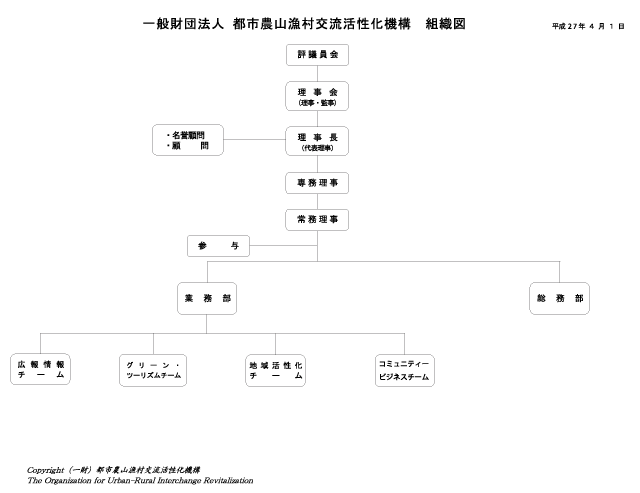 道之駅
道之驛（日語：道の駅，官方英譯為Road Station）是一種日本公路設施。由國土交通省（制度開始時仍稱為「建設省」）負責登錄認可，道之驛是指一種設置在一般公路旁、具有休憩與振興地方等綜合功能的道路設施，其作用非常類似設置在高速公路（日語：高速道路）的服務區（和製英語中稱為「Service Area」，SA）與休息區（和製英語中稱為「Parking Area」，PA）等公路設施。直到2014年4月4日止，日本全國共登記有1,030個道之驛。
各高速公路休息站所提供的農林、農產、花果、及季節的精緻服務和行銷鄉間小路中各農家老人提供的零星路邊良心販賣站小型美術館、文藝館、民俗館，大部分都搬至鄉下，以當地的藝術家為主的展覽館，吸引遊客。各趣味行銷之個案特色觀光紀念品、農產品、文化創意產品等多方結合行銷，促使地方繁榮，改善農村經濟。C: 音響道路 – 吸引都市人去鄉村旅遊的魔法D: 實際參訪的各案例介紹群馬縣新瀉縣朸木縣E: Q&A 回答各聽講者的問題